16. นายทองล้วน  ศรีทินศูนย์เรียนรู้เศรษฐกิจพอเพียงบ้านนาอ่าง1)  ชื่อศูนย์เรียนรู้ฯ/เกษตรกร   ศูนย์เรียนรู้ตามแนวพระราชดำริบ้านนาอ่าง	2)  ประเภท    เกษตรผสมผสาน  3)  ปีที่จัดตั้ง 	ปี พ.ศ.2549	4)  ข้อมูลส่วนตัว    4.1)  ชื่อ – นามสกุล  	นายทองล้วน  ศรีทิน	    4.2)  อายุ (ปี)  	   68  ปี	    4.3)  สถานภาพ  	สมรส	    4.4)  การศึกษา  	จบชั้น ป.4	5)  ข้อมูลรายละเอียด    5.1)  จำนวนพื้นที่ (ไร่)  	14  ไร่  3  งาน	    5.2)  กิจกรรมในแปลง  	ทำนา  10 ไร่  สระเก็บกักน้ำ  1 ที่อยู่อาศัย 1  ไร่  ไม้ผล(กล้วย) 2 ไร่  พืชผัก           สวนครัว  3  งาน                       	    5.3)  การผลิต/ผลผลิต/รายได้     201,150  บาท/ปี	    5.4)  หลักการดำเนินชีวิตตามแนวพระราชดำริ    น้อมนำแนวพระราชดำริเรื่องเศรษฐกิจพอเพียงมาใช้ในชีวิตประจำวัน		    5.5)  ความรู้ที่ได้รับจากศูนย์ศึกษาฯ     ได้อบรมหลักอาชีพทางด้านการเกษตรในด้านต่างๆ 	    5.6)  ความภาคภูมิใจ/รางวัลที่ได้รับ   	ใบประกาศเกียรติคุณเกษตรกรดีเด่นด้านเกษตรผสมผสาน	6)  ที่อยู่  	บ้านเลขที่ 1  หมู่ 1  บ้านนาตาล  ตำบลนาตาล  อำเภอเต่างอย  จังหวัดสกลนคร	     เบอร์โทรศัพท์  E-mail  	081-0605698	7)  พิกัดที่ตั้ง (Latitude/Longitude)  	เลขที่ 147  ตำแหน่ง  48 Q 0407968  UTM 1876782	8)  เอกสารประกอบภาพ เช่น หลักสูตรอบรม เอกสารเผยแพร่ความรู่ของศูนย์เรียนรู้ฯ    8.1)  รูปภาพ    8.2)  รูปเกษตรกร    8.3)  รูปกิจกรรมในศูนย์เรียนรู้ฯ    8.4)  รูปแผนที่/ฝังแปลง  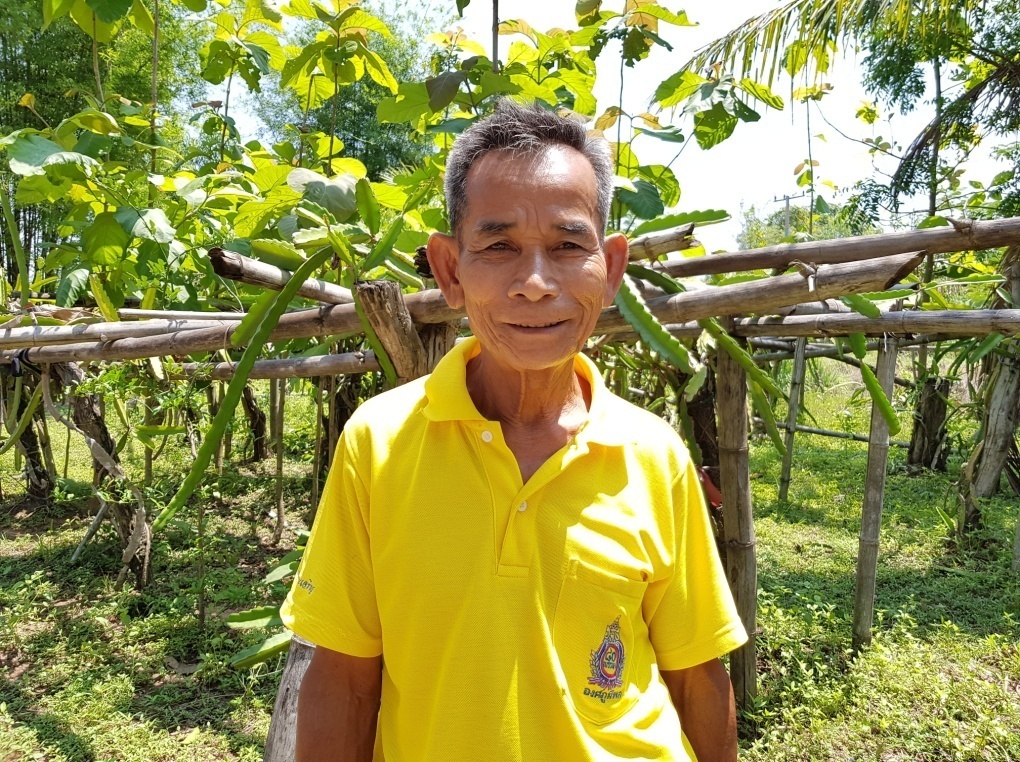 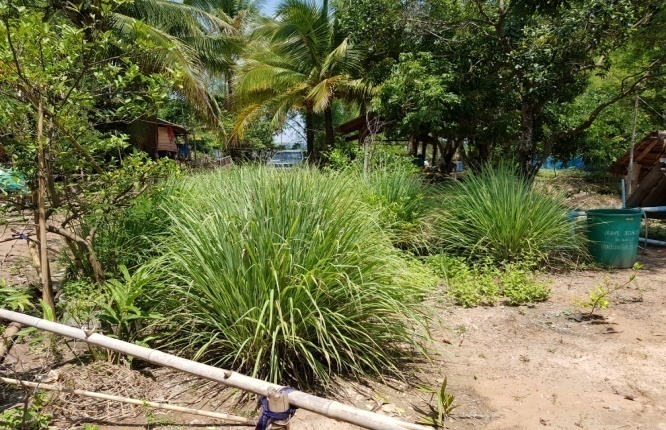 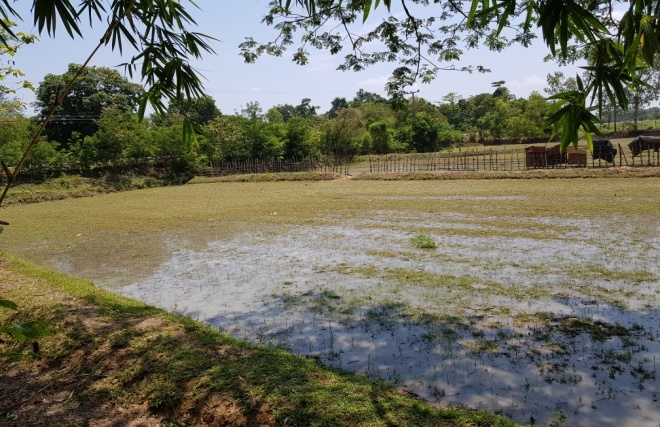 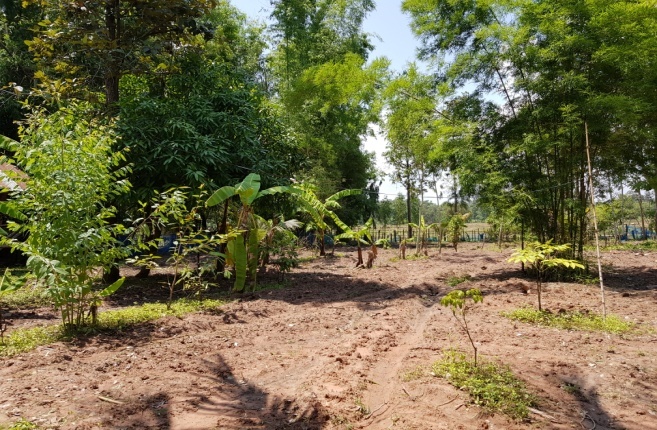 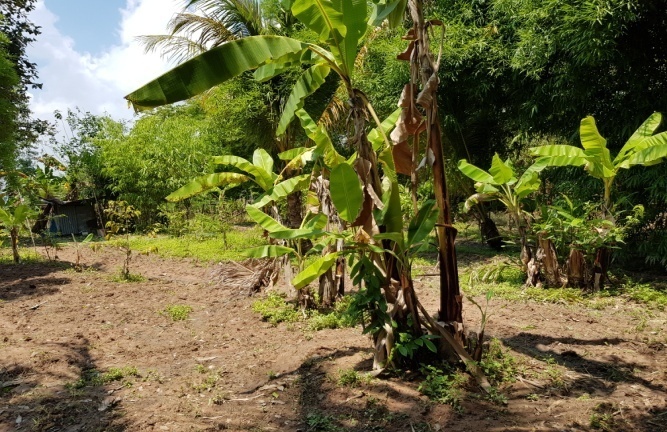 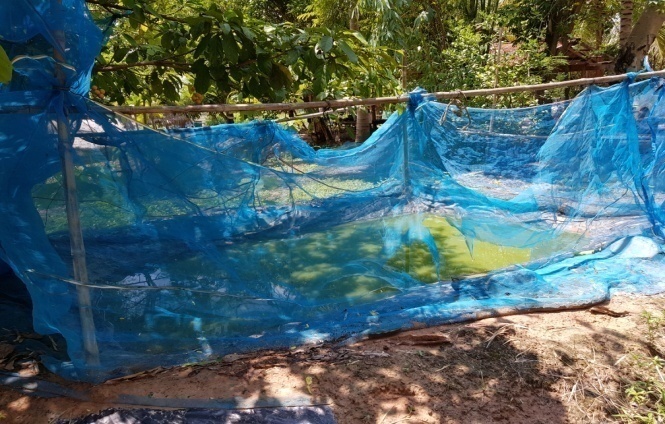 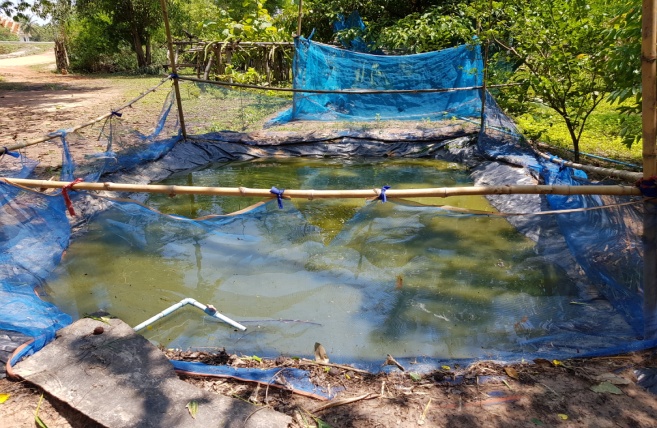 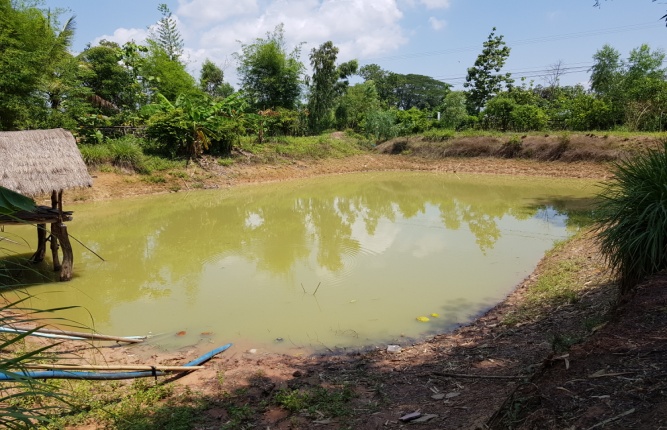 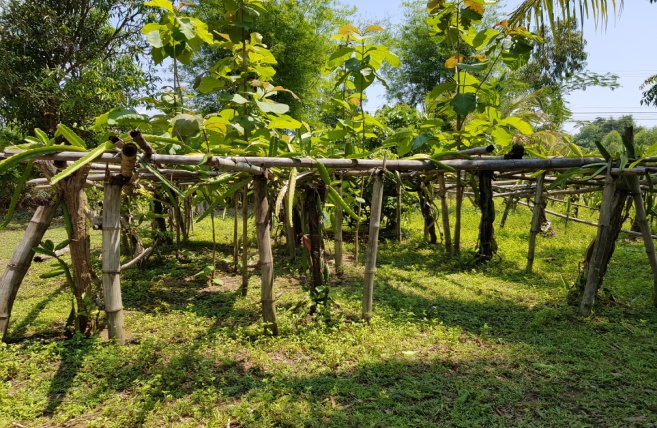 รูปแผนที่/ฝังแปลง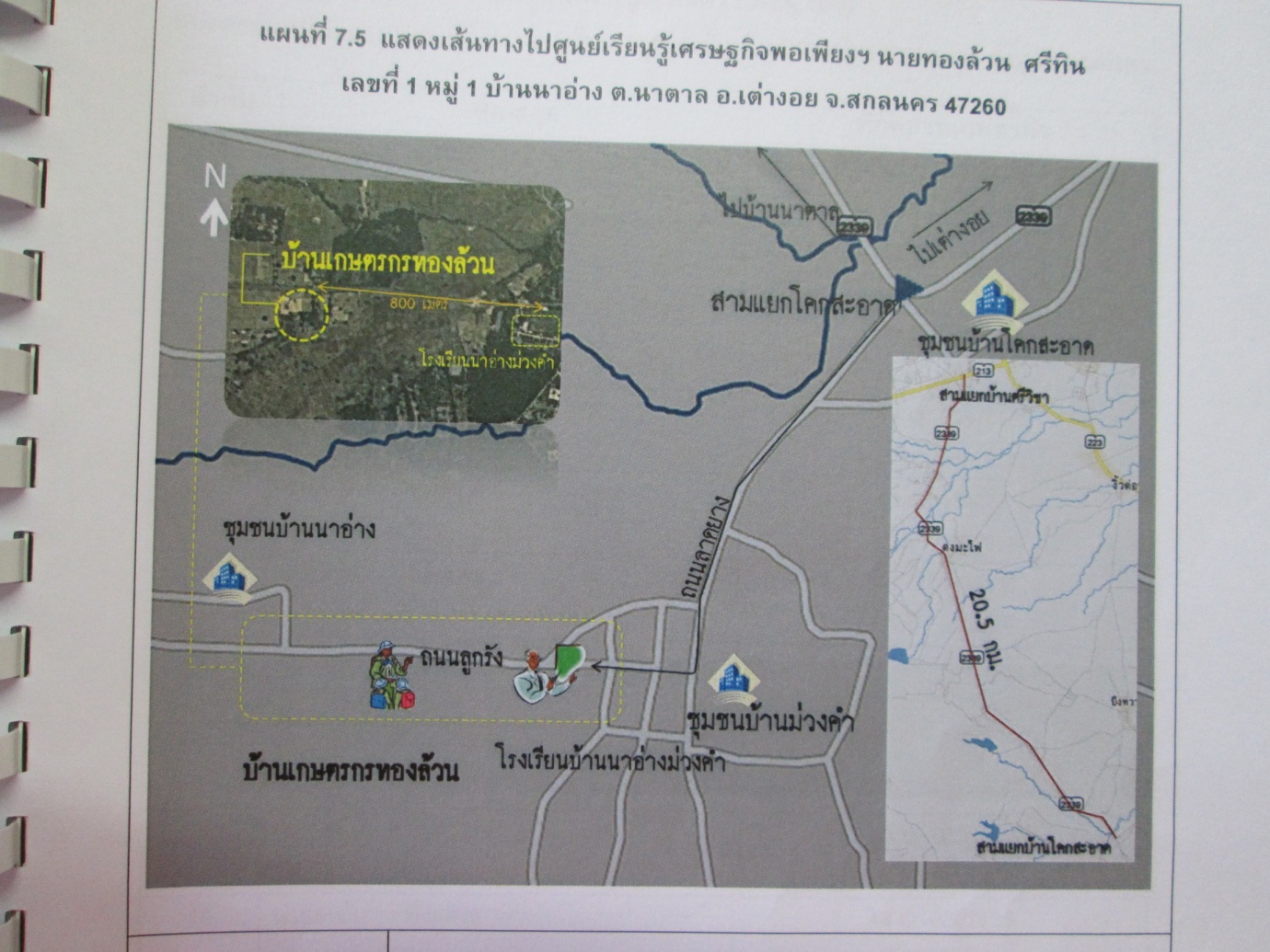 